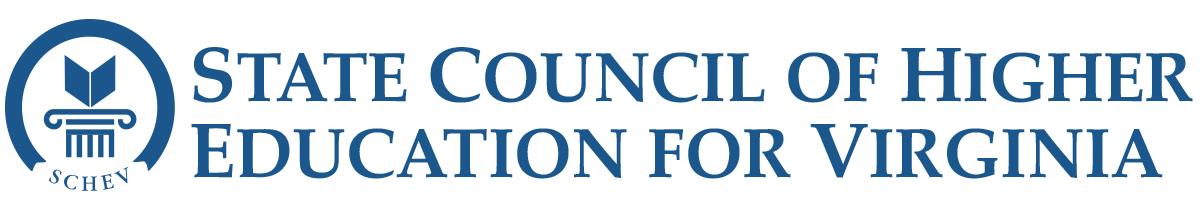 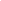 Council Search for SCHEV DirectorAGENDAThursday, February 22, 20248:30 a.m. – 4:20 p.m.VIRTUALApproximately 8:30 a.m. (Open session)https://imsearch.zoom.us/j/96601229064?pwd=bndVK252NTZWTXFhVFFKT3gyZit2QT09Approximately 4:20 p.m. (Open session)https://imsearch.zoom.us/j/95755090818?pwd=S0VkZzRPdnNtMlRpQzZjcW10M2JIZz09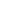 NOTE: The meeting will begin at approximately 8:30 a.m. Other times listed in the agenda are estimates only. The Council reserves the right to adjust the times and the order of the agenda.8:30	    	1.  Call to Order (Open session)               8:35		2.  Update from Search Firm8:40		3. Public Comment 8:40 		4. Interview Candidates (Closed session)Action to Enter Closed Session for the Purposes of Discussion of Personnel Information of Identifiable IndividualsDiscussion of Personnel Information of Identifiable Individuals4:20		5. Action to Certify Closed Session (Open session)4:30	6. Next Steps		Council recesses until 8:45 a.m. on 2/23.Council Search for SCHEV DirectorAGENDAFriday, February 23, 20248:45 a.m. – 11:20 a.m.VIRTUALVirtual linksApproximately 8:45 a.m.  (Open Session)https://imsearch.zoom.us/j/93353785353?pwd=Q01YM3hmRkxxeGMzQmNCTkFHVzZaUT09Approximately 11:10 a.m. (Open session)https://imsearch.zoom.us/j/95384973238?pwd=T1pVd0dTNlRiSEtrd2N2bVhnalRPZz09NOTE: The meeting will begin at approximately 8:45 a.m. Other times listed in the agenda are estimates only. The Committee reserves the right to adjust the times and the order of the agenda.8:45	    	1.  Call to Order (Open session)8:50 		2. Update from the Search Firm               8:55		3.  Public Comment 9:00 		4. Interview Candidates (Closed session)Action to Enter Closed Session for the Purposes of Discussion of Personnel Information of Identifiable IndividualsDiscussion of Personnel Information of Identifiable Individuals11:10		5. Action to Certify Closed Session (Open session)11:15	6. Next Steps11:20		7.  Motion to Adjourn